Mise à jour – Janvier 2024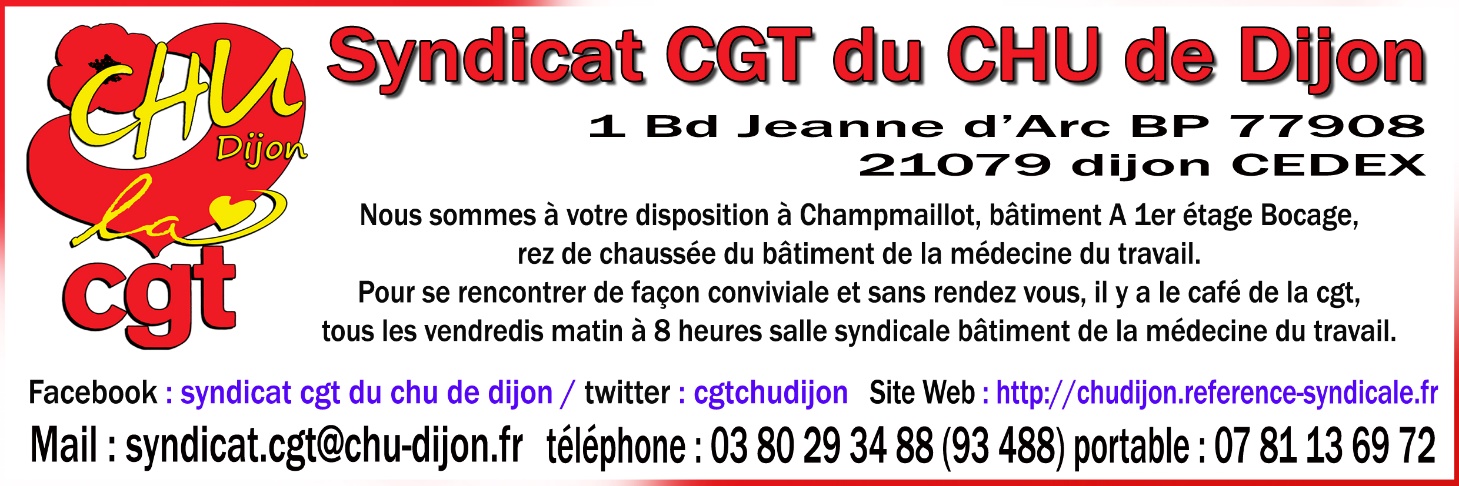 Les nouvelles grilles de salaire applicables à compter du 1er janvier 2024 dans tous les corps et grades des agents de la fonction publique hospitalière. Les corps et grades en cadre d’extinction sont indiqués en rouge.Dans les grilles du recueil vous trouverez l’échelon, sa durée, l’indice majoré et le salaire brut en euros. Aux montants du salaire il faudra y ajouter pour certains corps et grade, le CTI - Complément de Traitement Indiciaire – ou la prime de revalorisation d’un montant total de 241,22 € brut, soit environ 192 € net.L’indice de référence à utiliser pour le calcul de la rémunération de base est l’indice Majoré qui comme indiqué dans la formule ci-dessous permet d’obtenir le traitement mensuel.La valeur du point d’indice depuis le 1er juillet 2023 est fixée à 4,92278€. Cette valeur du point d’indice multiplié par votre indice d’échelon majoré vous donnera votre salaire brut.Au montant du traitement brut, il faut ajouter éventuellement :Les 13 heures, la NBI, le supplément familial de traitement, l’indemnité compensatrice CSG, le complément de traitement indiciaire, la prime de revalorisation,…Les différentes primes et indemnités afférentes à certains grades ou emplois et à certaines sujétions particulières,…Et déduire :Les cotisations : RAFP, CNRACL, CSG et CRDS, le montant du transfert primes-point,…D’autres articles sur les primes et indemnités, la NBI dans la fonction publique hospitalière sont disponibles sur le site fédéral : http://www.sante.cgt.fr/Les-primes-et-les-indemnites-des-agents- titulaires-stagiaires-contractuels-danshttp://www.sante.cgt.fr/La-nouvelle-bonificationA très bientôt.CATEGORIE C	Page 4AIDES-SOIGNANTS – AUXILIAIRE PUERICULTURES	Page 8AUTRES CORPS CATEGORIE B	Page 9SPECIFIQUE INFIRMIERS IDE/ISG/IBODE/IADE/PUER	Page 12 CATEGORIE A : MED-TECH/REEDUCATION/SOCIO-EDUCATIFS	Page 18 CADRE DE SANTE et SOCIO-EDUCATIF	Page 20AUTRE CORPS CATEGORIE A dont les AMPA	Page 26PERSONNEL DE DIRECTION	Page 34TAUX DE PROMOTION AVANCEMENT DE GRADES	Page 39ECHELLE C1 - 2024Agent des services hospitaliers qualifié de classe normaleAgent d’entretien qualifiéAdjoint administratifVoie d’extinction : Aide Labo, Aide Pharma, Aide Électro – classe normale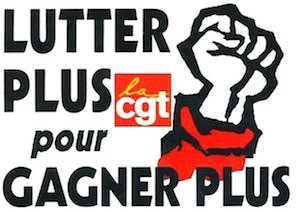 ECHELLE C2 - 2024Agent des services hospitaliers qualifié de classe supérieureAides médico-psychologiques – Accompagnants éducatifs et sociauxOuvrier principal 2ème classe (ancien OPQ et MO)Agent de maîtriseConducteur ambulancierAdjoint administratif principal 2ème classeVoie d’extinction : Dessinateur - Permanencier auxiliaire de régulation médicale 2éme Classe - Aide de laboratoire de classe supérieur - Aide de pharmacie de classe supérieure - Aide d’électroradiologie de classe supérieure - Agent de service mortuaire - Aide technique d’électroradiologie Aide Technique de Laboratoire – Aide Préparateur.ECHELLE C3 - 2024Aide médico-psychologique principal – Accompagnant éducatif et social principalOuvrier principal 1ère classe (ancien MOP)Agent de maîtrise principalConducteur ambulancier principalAdjoint administratif principal de 1ère classeVoie d’extinction : Permanencier auxiliaire de régulation médicale 1er Classe- Dessinateur principalMoniteur d’atelierCLASSE NORMALE :CLASSE SUPERIEURE :B1 - PREMIER GRADE : Assistant médico administratif classe normale : Secrétaire médicale, Assistant de régulation médicale - Adjoint des cadres hospitaliers de classe normale - Technicien hospitalier – Animateur – Moniteur éducateur :B2 - DEUXIEME GRADE : Assistant médico administratif classe supérieure : Secrétaire médicale, Assistant de régulation médicale - Adjoint des cadres hospitaliers de classe supérieure - Technicien supérieur hospitalier 2e classe - Animateur principal 2ème classe – Moniteur éducateur principal :B3 - TROISIEME GRADE : Assistant médico administratif classe exceptionnelle : Secrétaire médicale, Assistant de régulation médicale - Adjoint des cadres hospitaliers de classe exceptionnelle - Technicien supérieur hospitalier 1ère classe – Animateur principal 1ère classe :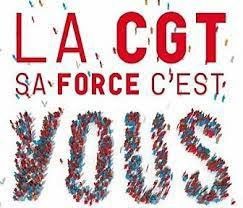 Catégorie B ayant conservé la catégorie activeVoie d’extinction : Pédicures-podologues - Masseurs-kinésithérapeutes Manipulateur électroradiologie médicale - Ergothérapeutes - Psychomotriciens Orthophonistes, Orthoptistes1ER GRADE – CLASSE NORMALE :2ème GRADE – CLASSE SUPERIEURE :Catégorie B ayant conservé la catégorie activeVoie d’extinction - IDE classe normale :Voie extinction - IDE classe supérieure :Catégorie AVoie d’extinction : IBODE, PUER Classe Normale :IBODE, PUER Classe Supérieure :Voie extinction - IADE Classe Normale :Voie extinction - IADE Classe Supérieure :Catégorie A ayant opté pour les nouveaux grades en catégorie sédentaire1er grade - IDE Catégorie A – ISG :2ème grade - IDE Catégorie A – ISG :1er Grade - IBODE, PUER :2ème Grade - IBODE, PUER :1er grade - IADE :2ème grade - IADE :1er grade - Classe normale : Manipulateurs d’électroradiologie médicale – Techniciens de laboratoire médical - Préparateurs en pharmacie hospitalière - Pédicures-podologues - Ergothérapeutes - Orthoptistes - Diététiciens - Psychomotriciens2ème grade - Classe supérieure : Manipulateurs d’électroradiologie médicale - Techniciens de laboratoire médical - Préparateurs en pharmacie hospitalière - Pédicures-podologues – Ergothérapeutes - Orthoptistes - Diététiciens – Psychomotriciens1er grade - Classe normale - masseurs-kinésithérapeutes, orthophonistes :2ème grade -Classe supérieure -masseurs-kinésithérapeutes, orthophonistes :Assistants socio-éducatifs : éducateur spécialisé – assistant de service social 1er grade / Conseillers en économie sociale et familiale - Éducateurs techniques spécialisés - Éducateurs de jeunes enfants 1er grade :Assistants socio-éducatifs : éducateur spécialisé – assistant de service social 2ème grade / Conseillers en économie sociale et familiale - Éducateurs techniques spécialisés - Éducateurs de jeunes enfants 2ème grade :Cadre de santé n’ayant pas opté pour le reclassement (cadre d’extinction) :Cadre supérieur de santé n’ayant pas opté pour le reclassement (cadre d’extinction) :Cadre de santé paramédical ayant opté pour le reclassement :Cadre supérieur de santé paramédical ayant opté pour le reclassement :Cadre supérieur de santé paramédical Hors classe ayant opté pour le reclassement :Peuvent être nommés au grade de cadre de santé paramédical hors classe, au choix, par voie d'inscription à un tableau annuel d'avancement, les cadres supérieurs de santé paramédicaux qui, au plus tard le 31 décembre de l'année au titre de laquelle le tableau d'avancement est établi, ont au moins un an d'ancienneté dans le 4e échelon de leur grade et justifient de huit années d'exercice dans des emplois ou fonctions correspondant à un niveau élevé de responsabilité :1° Dans des fonctions d'encadrement d'un nombre élevé de cadres de santé paramédicaux et de personnels de soins ;2° Ou dans des fonctions d'un niveau de responsabilité élevé, notamment de direction, de coordination, d'encadrement ou de conduite de projets.La liste de ces fonctions est fixée par arrêté du ministre chargé de la santé et du ministre chargé de la fonction publique. (Art 31 – Décret 2021-1256)Cadre socio-éducatif :Cadre supérieur socio-éducatif :Cadre supérieur socio-éducatif de classe exceptionnelle :Auxiliaire médical en pratique avancée – 1er grade :Auxiliaire médical en pratique avancée – 2ème grade :Attaché d’administration hospitalière :Attaché principal d’administration hospitalière :Attaché d’administration Hors Classe :Sage-femme 1er grade :Sage-femme 2ème grade :Coordonnateur maïeutique :Ingénieur hospitalier :Ingénieur hospitalier principal :Ingénieur hospitalier en chef de classe normale :Ingénieur hospitalier en chef de classe exceptionnelle :Ingénieur général hospitalier - Emploi fonctionnel :Psychologue de classe normale :Psychologue hors classeCes corps sont gérés nationalement au CNG (Centre National de Gestion)Directeur des soins de classe normale :Directeur des soins hors classe :Directeur des soins classe exceptionnelle :Directeur des soins – emploi fonctionnel – groupe II :Directeur des soins – emploi fonctionnel – groupe I :Directeur d’établissement social et médico-social de classe normale :Directeur d'établissement sanitaire, social et médico-social hors classe :Directeur d’hôpital :Directeur d’hôpital hors classe :Directeur d’hôpital classe exceptionnelle :L’avancement de grade :Selon les corps et grades, le nombre maximum d’avancements de grade dans la fonction publique hospitalière est déterminé chaque année par application d’un taux de promotion maximum. Ce taux s’applique à l’effectif des fonctionnaires remplissant les conditions pour un avancement de grade au 31 décembre de l’année précédant celle au titre de laquelle sont prononcées les promotions. Pour rappel, il n’existe aucun taux minimum de promotion !Les taux de promotion 2024 :Les conditions pour bénéficier d’un avancement de grade sont déterminées par les décrets des statuts particuliers pour chaque corps et grade. Les taux de promotion permettent de déterminer le nombre maximum des avancements de grade pouvant être prononcés au titre de l’année 2024. Ils sont fixés ci-dessous par filière.Filière administrative :Attaché d’administration principal : 7 % en 2024Attaché d’administration hors classe - échelon spécial : 30 % en 2024Adjoint des cadres hospitalier de classe supérieure : 16 % en 2024Adjoint des cadres hospitalier de classe exceptionnelle : 13 % en 2024Assistant médico-administratif de classe supérieure : 16 % en 2024Assistant médico-administratif de classe exceptionnelle : 13 % en 2024Adjoint administratif principal de 2ème classe : 20 % en 2024Adjoint administratif principal de 1ère classe : 14 % en 2024Permanencier auxiliaire de régulation médicale chef : 15 % en 2024Filière ouvrière et technique :Dessinateur principal : 14 % en 2024Ouvrier principal 2ème classe : 20 % en 2024Ouvrier principal 1ère classe : 14 % en 2024Agent de maîtrise principal : 14 % en 2024Technicien supérieur hospitalier de 2e classe : 16 % en 2024Technicien supérieur hospitalier de 1re classe : 13 % en 2024Filière soignante :Agent des services hospitaliers qualifié de classe supérieure : 20 % en 2024Accompagnant éducatif et social principal : 14 % en 2024Ambulancier principal : 14 % en 2024Aide-soignant de classe supérieure et auxiliaire de puériculture de classe supérieure : 14 % en 2024Infirmier catégorie B de classe supérieure : 14 % en 2024Infirmier catégorie A en soins généraux deuxième grade : 13 % en 2024Auxiliaire médical en pratique avancée de classe supérieure : 22 % en 2024Filière de rééducation de catégorie A :Pédicure podologue de classe supérieure : 13 % en 2024Masseur-kinésithérapeute de classe supérieure : 13 % en 2024Ergothérapeute de classe supérieure : 13 % en 2024Psychomotricien de classe supérieure : 13 % en 2024Orthophoniste de classe supérieure : 13 % en 2024Orthoptiste de classe supérieure : 13 % en 2024Diététicien de classe supérieure : 13 % en 2024Filière de rééducation et médico-technique de la catégorie B - voie d’extinction :Pédicure podologue de classe supérieure : 14 % en 2024Masseur-kinésithérapeute de classe supérieure : 14 % en 2024Ergothérapeute de classe supérieure : 14 % en 2024Psychomotricien de classe supérieure : 14 % en 2024Orthophoniste de classe supérieure : 14 % en 2024Orthoptiste de classe supérieure : 14 % en 2024Manipulateur en électroradiologie de classe supérieure : 14 % en 2024Filière médico-technique :Manipulateur d’électroradiologie de classe supérieure : 13 % en 2024Technicien de laboratoire médical de classe supérieure : 13 % en 2024Préparateur en pharmacie hospitalière de classe supérieure : 13 % en 2024Filière socio-éducative :Cadre supérieur socio-éducatif : 10 % en 2024Cadre socio-éducatif de classe exceptionnelle : 9 % en 2024Conseiller en économie sociale et familiale de second grade : 15 % en 2024Éducateur technique spécialisé de second grade : 15 % en 2024Éducateur de jeunes enfants de second grade : 15 % en 2024Assistant socio-éducatif de second grade : 15 % en 2024Animateur principal 2ème classe : 16 % en 2024Animateur principal 1ère classe : 13 % en 2024Moniteur-éducateur principal : 16 % en 2024Sage-femme :Sage-femme des hôpitaux du second grade : 22 % en 2024Psychologues :Psychologue hors classe : 9 % en 2024ECHELONDUREEINDICESALAIREMAJOREDE BASE11 an3661 801,74 €21 an3671 806,66 €31 an3681 811,58 €41 an3691 816,51 €51 an3701 821,43 €61 an3711 826,35 €73 ans3721 831,27 €83 ans3731 836,20 €93 ans3761 850,97 €104 ans3771 855,89 €113871 905,12 €ECHELONDUREEINDICESALAIREMAJOREDE BASE11 an3671 806,66 €21 an3691 816,51 €31 an3701 821,43 €41 an3731 836,20 €51 an3741 841,12 €61 an3761 850,97 €72 ans3771 855,89 €82 ans3851 895,27 €93 ans3971 954,34 €103 ans4092 013,42 €114 ans4172 052,80 €124252 092,18 €ECHELONDUREEINDICESALAIREMAJOREDE BASE11 an3731 836,20 €21 an3751 846,04 €32 ans3761 850,97 €42 ans3851 895,27 €52 ans3981 959,27 €62 ans4082 008,49 €73 ans4202 067,57 €83 ans4352 141,41 €93 ans4552 239,86 €104782 353,09 €ECHELONDUREEINDICESALAIREMAJOREDE BASE11 an3661 801,74 €22 ans3661 801,74 €32 ans3661 801,74 €42 ans3671 806,66 €52 ans3701 821,43 €62 ans3731 836,20 €73 ans3771 855,89 €83 ans3891 914,96 €93 ans4122 028,19 €103 ans4302 116,80 €114 ans4362 146,33 €124 ans4552 239,86 €134782 353,09 €ECHELONDUREEINDICESALAIREMAJOREDE BASE11 an ½3731 836,20 €21 an ½3751 846,04 €32 ans3771 855,89 €42 ans3881 910,04 €52 ans ½4011 974,03 €63 ans4142 038,03 €73 ans4292 111,87 €83 ans4442 185,71 €93 ans4612 269,40 €104 ans4852 387,55 €115172 545,08 €ECHELONDUREEINDICESALAIREMAJOREDE BASE11 an ½3871 905,12 €22 ans3991 964,19 €32 ans4112 023,26 €42 ans4242 087,26 €52 ans4422 175,87 €62 ans ½4602 264,48 €73 ans4802 362,93 €83 ans4992 456,47 €93 ans5192 554,92 €104 ans5392 653,38 €115602 756,76 €ECHELONDUREEINDICESALAIREMAJOREDE BASE11 an3731 836,20 €21 an3741 841,12 €31 an3751 846,04 €41 an3761 850,97 €52 ans3771 855,89 €62 ans3861 900,19 €72 ans4011 974,03 €83 ans4202 067,57 €93 ans4362 146,33 €103 ans4462 195,56 €113 ans4622 274,32 €124 ans4822 372,78 €135082 500,77 €ECHELONDUREEINDICESALAIREMAJOREDE BASE11 an3761 850,97 €21 an3771 855,89 €32 ans3841 890,35 €42 ans3951 944,50 €52 ans4061 998,65 €62 ans4212 072,49 €73 ans4412 170,95 €83 ans4572 249,71 €93 ans4662 294,02 €103 ans4852 387,55 €114 ans5092 505,70 €125392 653,38 €ECHELONDUREEINDICESALAIREMAJOREDE BASE11 an3971 954,34 €22 ans4092 013,42 €32 ans4242 087,26 €42 ans4462 195,56 €52 ans4702 313,71 €63 ans4892 407,24 €73 ans5132 525,39 €83 ans5392 653,38 €93 ans5562 737,07 €103 ans5742 825,68 €115922 914,29 €ECHELONDUREEINDICESALAIREMAJOREDE BASE12 ans3771 855,89 €23 ans3911 924,81 €33 ans4082 008,49 €44 ans4272 102,03 €54 ans4492 210,33 €64 ans4822 372,78 €74 ans5202 559,85 €85592 751,83 €ECHELONDUREEINDICESALAIREMAJOREDE BASE11 an4602 264,48 €22 ans4742 333,40 €32 ans5002 461,39 €42 ans ½5262 589,38 €52 ans ½5492 702,61 €62 ans ½5662 786,29 €72 ans ½5802 855,21 €83 ans5902 904,44 €93 ans6052 978,28 €106253 076,74 €ECHELONDUREEINDICESALAIREMAJOREDE BASE12 ans3771 855,89 €23 ans3911 924,81 €33 ans4082 008,49 €44 ans4272 102,03 €54 ans4492 210,33 €64 ans4822 372,78 €74 ans5202 559,85 €85592 751,83 €ECHELONDUREEINDICESALAIREMAJOREDE BASE11 an4602 264,48 €22 ans4742 333,40 €32 ans5002 461,39 €42 ans ½5262 589,38 €52 ans ½5492 702,61 €62 ans ½5662 786,29 €72 ans ½5802 855,21 €83 ans5902 904,44 €93 ans6052 978,28 €106253 076,74 €ECHELONDUREEINDICESALAIREMAJOREDE BASE11 an3991 964,19 €22 ans4252 092,18 €33 ans4462 195,56 €43 ans4712 318,63 €54 ans4942 431,85 €64 ans5202 559,85 €74 ans5502 707,53 €85842 874,90 €ECHELONDUREEINDICESALAIREMAJOREDE BASE12 ans4872 397,39 €22 ans5142 530,31 €32 ans5342 628,76 €43 ans5572 741,99 €53 ans5832 869,98 €63 ans ½6032 968,44 €74 ans6453 175,19 €86873 381,95 €ECHELONDUREEINDICESALAIREMAJOREDE BASE11 an3991 964,19 €22 ans4252 092,18 €33 ans4462 195,56 €43 ans4712 318,63 €54 ans4942 431,85 €64 ans5202 559,85 €74 ans5502 707,53 €85842 874,90 €ECHELONDUREEINDICESALAIREMAJOREDE BASE12 ans4872 397,39 €22 ans5142 530,31 €32 ans5342 628,76 €43 ans5572 741,99 €53 ans5832 869,98 €63 ans ½6032 968,44 €74 ans6453 175,19 €86873 381,95 €ECHELONDUREEINDICESALAIREMAJOREDE BASE11 an3951 944,50 €21 an ½4242 087,26 €32 ans4472 200,48 €42 ans4682 303,86 €52 ans ½4912 417,08 €63 ans5182 550,00 €73 ans5502 707,53 €83 ans5802 855,21 €94 ans6103 002,90 €104 ans6453 175,19 €116783 337,64 €ECHELONDUREEINDICESALAIREMAJOREDE BASE11 an ½4272 102,03 €22 ans4502 215,25 €32 ans4782 353,09 €42 ans5062 490,93 €52 ans5342 628,76 €62 ans ½5632 771,53 €73 ans5932 919,21 €83 ans6243 071,81 €94 ans6563 229,34 €104 ans6903 396,72 €117273 578,86 €ECHELONDUREEINDICESALAIREMAJOREDE BASE11 an ½4272 102,03 €22 ans4502 215,25 €32 ans4782 353,09 €42 ans5062 490,93 €52 ans5342 628,76 €62 ans ½5632 771,53 €73 ans5932 919,21 €83 ans6243 071,81 €94 ans6563 229,34 €104 ans6903 396,72 €117273 578,86 €ECHELONDUREEINDICESALAIREMAJOREDE BASE1 provisoire1 an4712 318,63 €2 provisoire2 ans4952 436,78 €12 ans5202 559,85 €22 ans5582 746,91 €32 ans5822 865,06 €42 ans ½6153 027,51 €53 ans6483 189,96 €63 ans6813 352,41 €74 ans7143 514,86 €84 ans7433 657,63 €97693 785,62 €ECHELONDUREEINDICESALAIREMAJOREDE BASE12 ans4502 215,25 €22 ans4782 353,09 €32 ans5062 490,93 €42 ans5342 628,76 €52 ans ½5632 771,53 €63 ans5932 919,21 €73 ans6243 071,81 €84 ans6563 229,34 €94 ans6903 396,72 €107273 578,86 €ECHELONDUREEINDICESALAIREMAJOREDE BASE12 ans5582 746,91 €22 ans5822 865,06 €32 ans ½6153 027,51 €43 ans6483 189,96 €53 ans6813 352,41 €64 ans7143 514,86 €74 ans7433 657,63 €87693 785,62 €ECHELONDUREEINDICESALAIREMAJOREDE BASE11 ans3951 944,50 €21 an ½4242 087,26 €32 ans4472 200,48 €42 ans4682 303,86 €52 ans ½4912 417,08 €63 ans5182 550,00 €73 ans5502 707,53 €83 ans5802 855,21 €94 ans6103 002,90 €104 ans6453 175,19 €116783 337,64 €ECHELONDUREEINDICESALAIREMAJOREDE BASE12 ans4502 215,25 €22 ans4782 353,09 €32 ans5062 490,93 €42 ans5342 628,76 €52 ans ½5632 771,53 €63 ans5932 919,21 €73 ans6243 071,81 €84 ans6563 229,34 €94 ans6903 396,72 €107273 578,86 €ECHELONDUREEINDICESALAIREMAJOREDE BASE11 an ½4272 102,03 €22 ans4502 215,25 €32 ans4782 353,09 €42 ans5062 490,93 €52 ans5342 628,76 €62 ans ½5632 771,53 €73 ans5932 919,21 €83 ans6243 071,81 €94 ans6563 229,34 €104 ans6903 396,72 €117273 578,86 €ECHELONDUREEINDICESALAIREMAJOREDE BASE1 provisoire1 an4712 318,63 €2 provisoire2 ans4952 436,78 €12 ans5202 559,85 €22 ans5582 746,91 €32 ans5822 865,06 €42 ans ½6153 027,51 €53 ans6483 189,96 €63 ans6813 352,41 €74 ans7143 514,86 €84 ans7433 657,63 €97693 785,62 €ECHELONDUREEINDICESALAIREMAJOREDE BASE12 ans3951 944,50 €22 ans4092 013,42 €32 ans4202 067,57 €42 ans4312 121,72 €52 ans4452 190,64 €62 ans4572 249,71 €72 ans4702 313,71 €82 ans4872 397,39 €92 ans5072 495,85 €102 ans ½5282 599,23 €112 ans ½5512 712,45 €123 ans5712 810,91 €133 ans5812 860,14 €145972 938,90 €ECHELONDUREEINDICESALAIREMAJOREDE BASE11 an4382 156,18 €22 ans4532 230,02 €32 ans4672 298,94 €42 ans4832 377,70 €52 ans5022 471,24 €62 ans5272 594,31 €72 ans ½5502 707,53 €83 ans5712 810,91 €93 ans5902 904,44 €103 ans6103 002,90 €116323 111,20 €ECHELONDUREEINDICESALAIREMAJOREDE BASE11 an4142 038,03 €22 ans4492 210,33 €32 ans4812 367,86 €43 ans5082 500,77 €53 ans5342 628,76 €64 ans5642 776,45 €74 ans5932 919,21 €84 ans6523 209,65 €96923 406,56 €ECHELONDUREEINDICESALAIREMAJOREDE BASE12 ans5562 737,07 €23 ans5792 850,29 €33 ans6042 973,36 €43 ans6203 052,12 €53 ans6623 258,88 €64 ans6853 372,10 €77253 569,02 €ECHELONDUREEINDICESALAIREMAJOREDE BASE11 an4652 289,09 €22 ans4922 422,01 €32 ans5202 559,85 €42 ans5582 746,91 €52 ans5822 865,06 €62 ans ½6153 027,51 €73 ans6483 189,96 €83 ans6813 352,41 €94 ans7143 514,86 €104 ans7433 657,63 €117693 785,62 €ECHELONDUREEINDICESALAIREMAJOREDE BASE12 ans5852 879,83 €22 ans6203 052,12 €32 ans6553 224,42 €42 ans ½6953 421,33 €52 ans ½7353 618,24 €63 ans7733 805,31 €73 ans8113 992,37 €88264 066,22 €ECHELONDUREEINDICESALAIREMAJOREDE BASE12 ans7003 445,95 €22 ans7353 618,24 €32 ans ½7733 805,31 €43 ans8113 992,37 €58354 110,52 €Spécial8954 405,89 €ECHELONDUREEINDICESALAIREMAJOREDE BASE11 an4432 180,79 €22 ans4542 234,94 €32 ans4682 303,86 €42 ans4862 392,47 €52 ans5112 515,54 €62 ans5362 638,61 €73 ans5662 786,29 €83 ans5912 909,36 €93 ans6133 017,66 €103 ans6393 145,66 €116633 263,80 €ECHELONDUREEINDICESALAIREMAJOREDE BASE12 ans5412 663,22 €22 ans5662 786,29 €32 ans ½5842 874,90 €42 ans ½6082 993,05 €53 ans6253 076,74 €63 ans6503 199,81 €73 ans6743 317,95 €86853 372,10 €ECHELONDUREEINDICESALAIREMAJOREDE BASE12 ans6082 993,05 €23 ans6253 076,74 €33 ans6553 224,42 €43 ans6893 391,80 €53 ans7253 569,02 €67693 785,62 €ECHELONDUREEINDICESALAIREMAJOREDE BASE12 ans4502 215,25 €22 ans4782 353,09 €32 ans5062 490,93 €42 ans5342 628,76 €52 ans ½5632 771,53 €63 ans5932 919,21 €73 ans6243 071,81 €84 ans6563 229,34 €94 ans6903 396,72 €107273 578,86 €ECHELONDUREEINDICESALAIREMAJOREDE BASE12 ans5582 746,91 €22 ans5822 865,06 €32 ans ½6153 027,51 €43 ans6483 189,96 €53 ans6813 352,41 €64 ans7143 514,86 €74 ans7433 657,63 €87693 785,62 €ECHELONDUREEINDICESALAIREMAJOREDE BASE11 an ½3951 944,50 €22 ans4152 042,95 €32 ans4352 141,41 €42 ans4552 239,86 €52 ans ½4852 387,55 €63 ans5182 550,00 €73 ans5502 707,53 €83 ans5802 855,21 €93 ans6103 002,90 €104 ans6453 175,19 €116783 337,64 €ECHELONDUREEINDICESALAIREMAJOREDE BASE12 ans5052 486,00 €22 ans5402 658,30 €32 ans5802 855,21 €42 ans6103 002,90 €52 ans6553 224,42 €62 ans ½6953 421,33 €72 ans ½7353 618,24 €83 ans7733 805,31 €93 ans8113 992,37 €108264 066,22 €ECHELONDUREEINDICESALAIREMAJOREDE BASE12 ans6603 249,03 €22 ans7003 445,95 €32 ans7353 618,24 €42 ans ½7733 805,31 €53 ans8113 992,37 €68354 110,52 €SpécialHEA 1HEA 2HEA 38954 405,89 €SpécialHEA 1HEA 2HEA 39304 578,19 €SpécialHEA 1HEA 2HEA 39774 809,56 €ECHELONDUREEINDICESALAIREMAJOREDE BASE11 an ½4652 289,09 €22 ans4922 422,01 €32 ans5152 535,23 €42 ans5342 628,76 €53 ans5562 737,07 €63 ans5812 860,14 €73 ans6103 002,90 €84 ans6473 185,04 €94 ans6813 352,41 €107233 559,17 €ECHELONDUREEINDICESALAIREMAJOREDE BASE11 an ½5682 796,14 €22 ans5982 943,82 €33 ans6283 091,51 €43 ans6583 239,19 €53 ans6933 411,49 €63 ans7283 583,78 €74 ans7603 741,31 €84 ans7943 908,69 €94 ans8324 095,75 €108354 110,52 €ECHELONDUREEINDICESALAIREMAJOREDE BASE11 an6743 317,95 €22 ans7093 490,25 €32 ans7433 657,63 €42 ans7763 820,08 €53 ans8113 992,37 €63 ans8354 110,52 €Spécial8954 405,89 €ECHELONDUREEINDICESALAIREMAJOREDE BASE11 an ½3951 944,50 €22 ans4242 087,26 €32 ans4502 215,25 €42 ans ½4832 377,70 €53 ans5182 550,00 €64 ans5452 682,92 €74 ans5832 869,98 €84 ans6153 027,51 €94 ans6423 160,42 €106783 337,64 €ECHELONDUREEINDICESALAIREMAJOREDE BASE12 ans5242 579,54 €22 ans ½5602 756,76 €33 ans6022 963,51 €43 ans6553 224,42 €53 ans6903 396,72 €63 ans7353 618,24 €73 ans7733 805,31 €83 ans8113 992,37 €98264 066,22 €ECHELONDUREEINDICESALAIREMAJOREDE BASE11 an4092 013,42 €21 an ½4552 239,86 €32 ans ½4902 412,16 €42 ans5282 599,23 €52 ans ½5602 756,76 €62 ans ½5962 933,98 €73 ans6493 194,88 €83 ans ½7103 495,17 €93 ans ½7483 682,24 €107973 923,46 €ECHELONDUREEINDICESALAIREMAJOREDE BASE12 ans6333 116,12 €22 ans6943 416,41 €32 ans ½7483 682,24 €42 ans ½7973 923,46 €53 ans8354 110,52 €63 ans ½ HEA 1HEA 2HEA 38954 405,89 €63 ans ½ HEA 1HEA 2HEA 39304 578,19 €63 ans ½ HEA 1HEA 2HEA 39774 809,56 €7HEB 1HEB 2HEB 39774 809,56 €7HEB 1HEB 2HEB 310185 011,39 €7HEB 1HEB 2HEB 310725 277,22 €ECHELONDUREEINDICESALAIREMAJOREDE BASE16943 416,41 €HEA18954 405,89 €HEA29304 578,19 €HEA39774 809,56 €HEB210185 011,39 €HEB310725 277,22 €ECHELONDUREEINDICESALAIREMAJOREDE BASE11 an3951 944,50 €21 an4051 993,73 €32 ans4162 047,88 €42 ans4362 146,33 €52 ans ½4622 274,32 €63 ans4972 446,62 €73 ans5242 579,54 €83 ans ½5622 766,60 €94 ans5952 929,05 €104 ans6343 121,04 €116783 337,64 €ECHELONDUREEINDICESALAIREMAJOREDE BASE12 ans5252 584,46 €22 ans ½5952 929,05 €32 ans ½6293 096,43 €42 ans ½6733 313,03 €52 ans ½7203 544,40 €63 ans7683 780,70 €73 ans8113 992,37 €88264 066,22 €ECHELONDUREEINDICESALAIREMAJOREDE BASE11 an5802 855,21 €21 an6002 953,67 €31 an6253 076,74 €42 ans6583 239,19 €52 ans6933 411,49 €62 ans7273 578,86 €73 ans7553 716,70 €83 ans7873 874,23 €98083 977,61 €ECHELONDUREEINDICESALAIREMAJOREDE BASE11 an6733 313,03 €21 an7043 465,64 €31 an7353 618,24 €42 ans7573 726,54 €52 ans7803 839,77 €62 ans8043 957,92 €73 ans8264 066,22 €83 ans8354 110,52 €98954 405,89 €ECHELONDUREEINDICESALAIREMAJOREDE BASE11 an ½8063 967,76 €22 ans8264 066,22 €32 ans ½8354 110,52 €4 HEA 18954 405,89 €Spécial HEB9774 809,56 €Spécial HEB9774 809,56 €ECHELONDUREEINDICESALAIREMAJOREDE BASE11 an ½7243 564,09 €21 an ½7693 785,62 €32 ans7953 913,61 €42ans8184 026,83 €52 ans ½8354 110,52 €6HEA 18954 405,89 €6HEA 29304 578,19 €6HEA 39774 809,56 €ECHELONDUREEINDICESALAIREMAJOREDE BASE12 ans8264 066,22 €22 ans ½8354 110,52 €3 HEA 13 ans8954 405,89 €HEA 29304 578,19 €HEA 39774 809,56 €4 HEB 19774 809,56 €HEB 210185 011,39 €HEB 310725 277,22 €ÉchelonDuréeIndice MajoréSalaire de baseÉlève directeur3741 841,12 €11 an4452 190,64 €21 an4662 294,02 €31 an5102 510,62 €42 ans5602 756,76 €52 ans5962 933,98 €63 ans6333 116,12 €73 ans6723 308,11 €83 ans7103 495,17 €97483 682,24 €ÉchelonDuréeIndice MajoréSalaire de base12 ans6333 116,12 €22 ans6723 308,11 €32 ans7103 495,17 €43 ans7483 682,24 €53 ans7973 923,46 €63 ans8354 110,52 €7HEA 1HEA 2 HEA38954 405,89 €7HEA 1HEA 2 HEA39304 578,19 €7HEA 1HEA 2 HEA39774 809,56 €Échelon fonctionnelHEB 1HEB 2HEB 39774 809,56 €Échelon fonctionnelHEB 1HEB 2HEB 310185 011,39 €Échelon fonctionnelHEB 1HEB 2HEB 310725 277,22 €ÉchelonDuréeIndice MajoréSalaire de baseÉlève directeur3741 841,12 €16 mois4662 294,02 €21 an5102 510,62 €31 an5602 756,76 €41 an5962 933,98 €51 an ½6333 116,12 €62 ans6723 308,11 €72 ans7103 495,17 €82 ans7483 682,24 €93 ans7973 923,46 €108264 066,22 €ÉchelonDuréeIndice MajoréSalaire de base12 ans6723 308,11 €22 ans7103 495,17 €32 ans7483 682,24 €43 ans7973 923,46 €53 ans8354 110,52 €6 HEA 1HEA 2HEA 23 ans8954 405,89 €6 HEA 1HEA 2HEA 23 ans9304 578,19 €6 HEA 1HEA 2HEA 23 ans9774 809,56 €7 HEB 1HEB 2HEB 34 ans9774 809,56 €7 HEB 1HEB 2HEB 34 ans10185 011,39 €7 HEB 1HEB 2HEB 34 ans10725 277,22 €8 HEB Bis 1HEB Bis 2HEB Bis 310725 277,22 €8 HEB Bis 1HEB Bis 2HEB Bis 311005 415,06 €8 HEB Bis 1HEB Bis 2HEB Bis 311005 415,06 €ÉchelonDuréeIndice MajoréSalaire de base11 an8354 110,52 €2 HEA 1HEA 2HEA 31 an8954 405,89 €2 HEA 1HEA 2HEA 31 an9304 578,19 €2 HEA 1HEA 2HEA 31 an9774 809,56 €3 HEB 1HEB 2HEB 31 an9774 809,56 €3 HEB 1HEB 2HEB 31 an10185 011,39 €3 HEB 1HEB 2HEB 31 an10725 277,22 €4 HEB Bis 1HEB Bis 2HEB Bis 31 an10725 277,22 €4 HEB Bis 1HEB Bis 2HEB Bis 31 an11005 415,06 €4 HEB Bis 1HEB Bis 2HEB Bis 31 an11295 557,82 €5 HEC 1HEC 2HEC 33 ans11295 557,82 €5 HEC 1HEC 2HEC 33 ans11535 675,97 €5 HEC 1HEC 2HEC 33 ans11785 799,03 €Spécial HED 1HED 2HED 311785 799,03 €Spécial HED 1HED 2HED 312316 059,94 €Spécial HED 1HED 2HED 312846 320,85 €